温州医科大学人才招聘网站浏览器兼容设置方法温州医科大学人才招聘网站，我们建议使用IE8浏览器，当报名学员使用IE高版本浏览器时，开启浏览器兼容模式亦可正常访问。可按如下方式进行浏览器兼容性设置，步骤如下：打开IE浏览器，访问人才招聘网站http://zhaopin.wmu.edu.cn/zpsys/index.jsp网站开启后，点击浏览器“工具”按钮，选择“兼容性视图设置”菜单，如图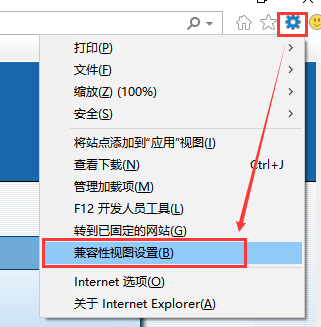 在弹出的兼容性视图设置窗口中，点击“添加”按钮，会将网站添加到兼容性视图中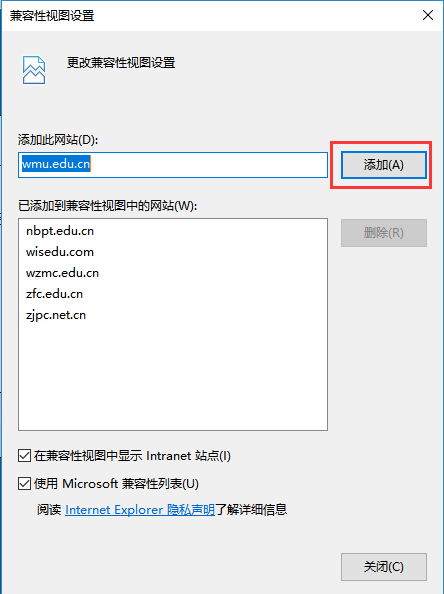 网站添加到兼容性视图后，点击“关闭”按钮，页面会自动刷新，刷新完成后站点展现即可正常。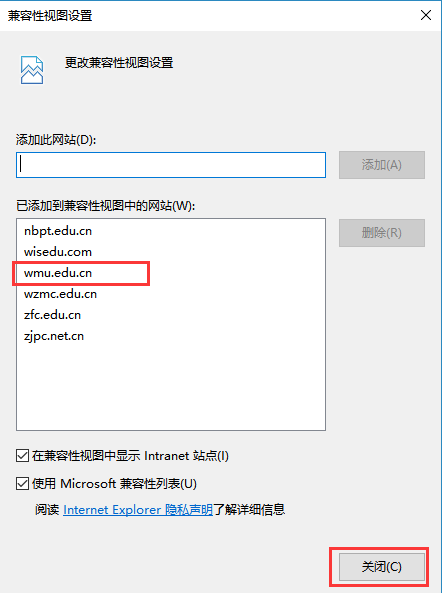 如果报名学员使用的360安全浏览器，亦可设置兼容模式进行访问，操作方法如下：打开360安全浏览器，访问人才招聘网站http://zhaopin.wmu.edu.cn/zpsys/index.jsp点击浏览器地址栏后方的浏览器图标，选择“兼容模式”即可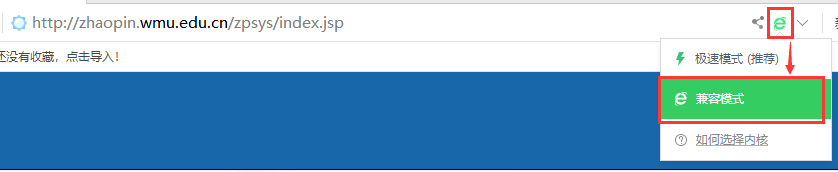 选择后，页面会自动刷新，刷新完成后站点展现即可正常。